ART Blizzard Bag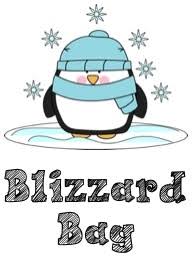 DO ONE DRAWING FOR EACH SNOW DAY!You may draw with a pencil or sharpie. You may shade with pencil or color with colored pencils too if you like.Go to this website artprompts.org. Choose a category/prompt. If you don’t have a computer or WiFi: Choose a prompt below and create a drawing.CHARACTERHippie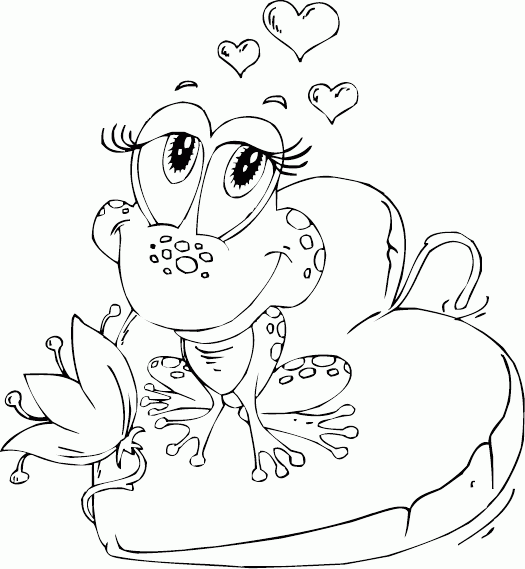 Knight in Shining ArmorFrog PrinceVampire at DawnCREATUREDraw a Monster mad of trash.Grim ReaperCyclops girlAn alien with fish-like, scaly skinOBJECTBird SkullGas Mask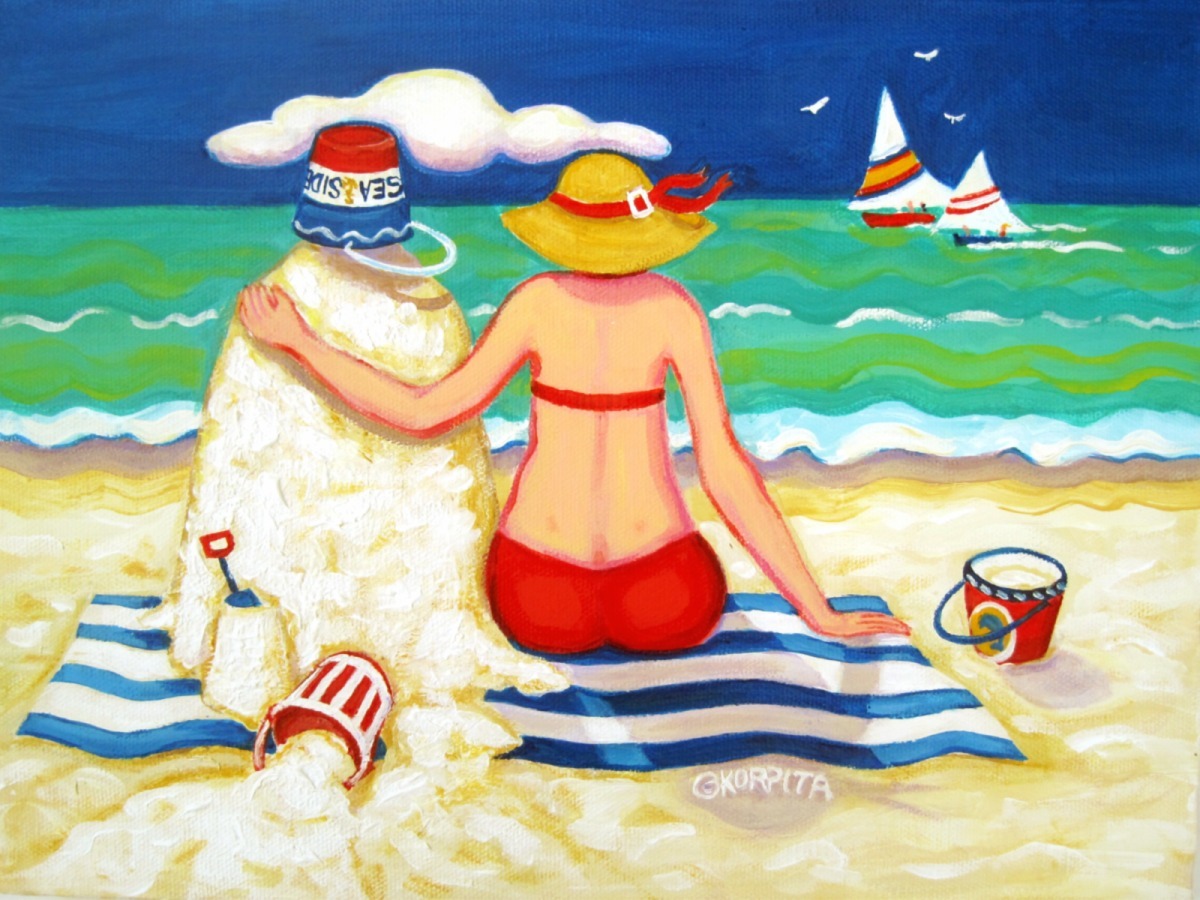 Puppet CatSnow GlobeSpace ShipENVIRONMENTUnderwater treasureSpace ship traveling through the universeA bugs life in the grass and plantsDeserted islandSITUATIONSThe darkness grabbed hold of him. Literally.Sasquatch sighting by two terrified campersIt’s falling from the sky!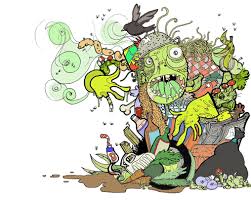 Oh boy, this is my favorite! Thank you!Having lunch with a penguinSnowman at beachILLUSTRATE Any NURSERY RHYTHM (choose a line and bring it to life)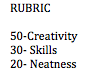 Old women in a shoe3 little pigsLittle teapotChoose a Song and create a drawing- BE INSPIRED